Сценарий праздничного развлечения в средней группе «Юные защитники», посвященный Дню защитника Отечества.Подготовила: музыкальный руководитель Абдуллаева М.В.Февраль 2024г.Дети под звуки марша входят в зал, обходят круг и выстраиваются в центре.  Воспитатель:  Мы чтим сынов Отечества в мундирах,Что славу флага умножаютИ в сложный и опасный векНаш мирный сон надежно охраняют. 1 ребенок: Вам уютно в нашем зале? Мы споем для вас и спляшем.Всех мужчин мы поздравляем! Папы в сборе? Начинаем!Исполняется песня «Поздравляем дедушек и пап».2 ребенок: Мой папа хороший,И мы с ним похожи.Я знаю: он сильный И очень красивый!3 ребенок: Дедушки, папы, мужчины!
Цвет восходящей зари!
Все вы - опора России,
Светлой надеждой страны!4 ребенок: Мой папа - мужчина, пускай и не воин,
Но поздравлений сегодня достоин! Воспитатель: Всех защитников страны сегодня поздравляем мы. Этот танец без сомненья вам поднимет настроенье.Исполняется танец «Полька» муз. Глинки.Рассаживаются на стульчики.Воспитатель: У солдата тренировка                     Начинается с утра.Показать свою сноровку Нашим воинам пора.   Но сначала отгадайте загадку:Он гудит и чертит мелом,Он рисует белым, белым На бумаге голубой.Сам рисует, сам поет, Что же это… (Самолет)! Правильно, а первый конкурс называется «Самолетики». Приглашаю ребят с папами. Конкурс «Самолетики».Папы делают самолетики, а дети запускают, кто дальше запустит самолет.    Воспитатель: Наш конкурс продолжает морское состязание:Представьте, что на море шторм, корабль о риф разбился, и надо скорее спасать утопающих.Эстафета «Спасение утопающих».  При помощи спасательного круга (обруча) папы переводят детей на берег по одному, забирая обручем.  Воспитатель: Еще одну загадку предлагаю отгадать:Тучек нет на горизонте,Но раскрылся в небе зонтик.Через несколько минут Опустился…(Парашют)!Конкурс «Парашютисты». Участвуют все папы с детьми. Папа с ребенком, с зонтом (парашют) в руке, обегают препятствия и передают зонт следующей паре.  Воспитатель:  А теперь мы посмотрим, чья команда самя внимательная!Конкурс-игра «На внимание».                                             (Игра "Цветные флажки".)  Воспитатель: Показываю синий флажок-хлопаем,зеленый-топаем, желтый-молчим,красный-"Ура! "кричим.Подводятся итоги соревнований.Исполняется общая с папами логоритмическая пляска  «Бегут, бегут по кругу».  Воспитатель:Дорогие папы и дедушки! 
Чтоб сегодня вы улыбались, 
Ваши дети постарались! 
И в этот замечательный праздник они приготовили для вас подарки. Дети раздают подарки, сделанные собственными руками.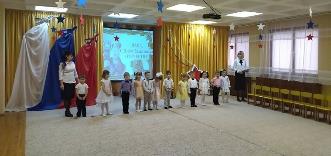 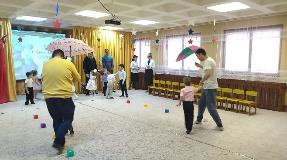 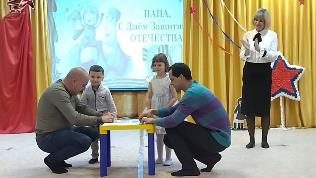 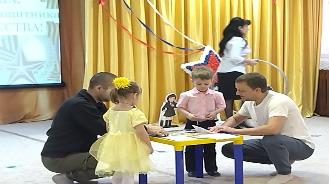 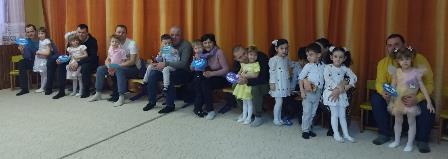 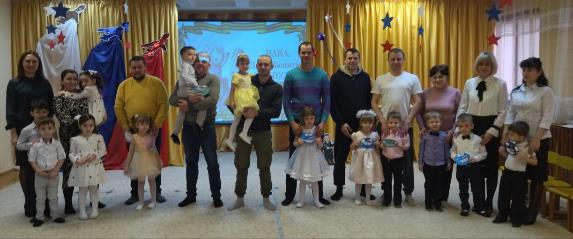 